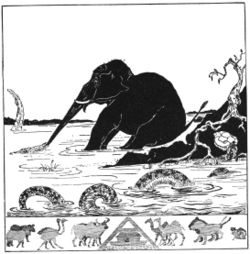 							D’après KiplingDans les temps anciens et reculés, ô ma Mieux-Aimée, l’éléphant n’avait pas de trompe. Il n’avait qu’un petit bout de nez brun bombé de la taille d’une botte, qu’il balançait bien de droite à gauche, mais avec quoi il ne pouvait rien ramasser. Or, il y avait un Enfant d’Eléphant plein d’une insatiable curiosité qui posait toujours un tas de questions. Il vivait en Afrique et il remplissait toute l’Afrique de son insatiable curiosité. Il demanda à sa grande tante l’Autruche pourquoi les plumes de sa queue poussaient comme ça, et sa grande tante l’Autruche lui donna une fessée avec sa patte dure, dure. Il demanda à sa grande tante  pourquoi elle avait la peau tachetée et sa grande tante  lui donna une fessée avec son sabot dur, dur. Mais il était toujours plein d’une insatiable curiosité. Il demanda à son gros oncle l’Hippopotame pourquoi il avait les yeux rouges, et son gros oncle l’Hippopotame lui donna une fessée avec son gros sabot et il demanda à son oncle poilu, le Babouin, pourquoi les melons avaient ce goût-là et son oncle poilu, le Babouin, lui donna une fessée avec sa patte poilue, poilue. N’empêche qu’il était toujours plein d’une insatiable curiosité ! Il posait des questions à propos de tout ce qu’il voyait, entendait, éprouvait, sentait ou touchait et tous ses oncles et ses tantes lui donnaient la fessée. Et il demeurait malgré tout plein d’une insatiable curiosité!Un beau matin, il posa une nouvelle question, une bonne, qu’il n’avait encore jamais posée. Il demanda : « Qu’est-ce que le Crocodile mange au dîner? » Tous lui dirent « Chut ! » à haute et terrible voix ; puis ils le fessèrent sur-le-champ, pendant un long moment, sans s’arrêter.Lorsque ce fut terminé, il tomba sur l’Oiseau Kolokolo et lui dit : « Mon père m’a donné la fessée, ma mère m’a donné la fessée, tous mes oncles et tantes m’ont donné la fessée pour mon insatiable curiosité, n’empêche que je veux savoir ce que le Crocodile mange au dîner ! »Alors l’Oiseau Kolokolo dit avec un cri lugubre : « Va sur les rives du grand Fleuve Limpopo et tu le découvriras. »Dès le lendemain matin, cet insatiable Enfant d’Eléphant prit cinquante kilos de bananes (des petites rouges), cinquante kilos de canne à sucre (de la longue violette) et dix-sept melons (des verts croquants) et il dit à sa famille : « Au revoir. Je vais au grand Fleuve Limpopo afin de savoir ce que le Crocodile mange au dîner. »Alors, tous ensemble, ils lui donnèrent une fessée de plus pour lui porter chance, quoiqu’il leur demandât bien poliment d’arrêter.Puis il s’en alla, tout en mangeant des melons et en jetant la peau car il ne pouvait pas la ramasser, jusqu’à ce qu’enfin il atteignît les rives du grand Fleuve Limpopo.Avant cette semaine-là, et ce jour, cette heure, cette minute, l’insatiable Enfant Eléphant n’avait jamais vu un Crocodile et ne savait pas à quoi ça ressemblait. La première chose qu’il vit fut un Serpent-Python-de-Rocher-Bicolore enroulé autour d’un rocher.« ’Scusez-moi, dit l’Enfant d’Eléphant très poliment, mais avez-vous vu une chose ressemblant à un crocodile dans les parages ? »-  Si j’ai vu un Crocodile ? répéta le Serpent-Python-de-Rocher-Bicolore d’un ton d’absolu mépris. Que vas-tu me demander ensuite ? - ’Scusez-moi,  dit l’Enfant d’Eléphant, mais auriez-vous l’obligeance de me dire ce qu’il mange au dîner ? »Alors le Serpent-Python-de-Rocher-Bicolore se désenroula rapidement du rocher et il donna une fessée à l’Enfant d’Eléphant avec son écailleuse queue.« C’est étrange, dit l’Enfant d’Eléphant. Mon père et ma mère, mon oncle et ma tante, sans parler de mon autre tante  et de mon autre oncle le Babouin, m’ont tous donné la fessée pour mon insatiable curiosité, et je suppose que vous faites la même chose pour la même raison. »Sur ce, il prit congé très poliment du Serpent-Python-de-Rocher-Bicolore après l'avoir aidé à se réenrouler autour du rocher et il poursuivit son chemin, un peu échauffé, mais pas du tout étonné, en mangeant des melons et en jetant la peau car il ne pouvait pas la ramasser ; jusqu’à ce qu'il posât la patte sur ce qu’il prit pour une bûche, juste au bord du grand Fleuve Limpopo.Mais il s’agissait en réalité du Crocodile, ô ma Mieux-Aimée, et le Crocodile cligna de l’œil, comme ceci !« ’Scusez-moi, dit l’Enfant d’Eléphant très poliment, mais vous n’auriez pas vu un Crocodile dans les parages ? »Alors le Crocodile cligna de l’autre œil et souleva à demi sa queue hors de l’eau; et l’Enfant d’Eléphant recula très poliment car il n’avait pas envie de recevoir encore une fessée.« Approche, Petit, dit le Crocodile. Pourquoi me poses-tu cette question ? - ’Scusez-moi, dit l’Enfant d’Eléphant très poliment, mais mon père m’a donné la fessée, ma mère m’a donné la fessée, sans parler de ma grande tante l’Autruche et de mon gros oncle l’Hippopotame, de ma tante  qui rue si fort et de mon oncle poilu le Babouin, sans oublier le Serpent-Python- de-Rocher-Bicolore à l’écailleuse queue, près de la rive, qui frappe plus fort que tous les autres, et donc, si ça ne vous ennuie pas, j’aimerais mieux ne plus être fessé. »- Approche, Petit, dit le Crocodile, car c’est moi le Crocodile. » Et pour le prouver, il se mit à verser des larmes de Crocodile.L’Enfant d’Eléphant en eut le souffle coupé, il s’agenouilla sur la rive, haletant, et dit : « Vous êtes la personne que je cherche depuis si longtemps. Voudriez-vous me dire, s’il vous plaît, ce que vous mangez au dîner ? »- Approche Petit. Je vais te le souffler à l’oreille. Je pense, et il le dit entre ses dents, comme ceci, je pense que je commencerai aujourd’hui par … de l’Enfant d’Eléphant. »En entendant cela, ô ma Mieux-Aimée, l’Enfant d’Eléphant fut fort ennuyé et il dit en parlant du nez : « Laissez-boi bartir ! Vous be faites bal ! »Alors le Serpent-Python-de-Rocher-Bicolore descendit sur la rive ventre à terre et dit : « Mon jeune ami, si tu ne te mets pas maintenant, immédiatement et sans délai à tirer de toutes tes forces, j’ai bien peur que ce vieil animal à larges bandes de cuir (il voulait parler du Crocodile) te précipite dans ce courant limpide avant que tu puisses dire ‘ouf’. »Alors l’Enfant d’Eléphant s’assit sur ses petites hanches et il tira, tira, tira, tant et si bien que son nez commença à s’allonger. Et le Crocodile barbotait dans l’eau qu’il rendait crémeuse à grands coups de queue, et lui aussi il tira, tira, tira.Et le nez de l’Enfant d’Eléphant continuait à s’allonger ; et l’Enfant d’Eléphant se campa sur ses quatre petites pattes, et tira, tira, et son nez continuait à s’allonger ; et le Crocodile battait l’eau en se servant de sa queue comme d’une rame et lui aussi, il tira, tira, tira et à chaque fois le nez de l’Enfant d’Eléphant s’allongeait d’avantage et cela lui faisait un mal de tous les diables !Puis l’Enfant d’Eléphant sentit ses pattes glisser, et il dit en parlant du nez, qui avait maintenant près de cinq pieds de long : « Je n’en beux blus ! »Alors le Serpent-Python-de-Roche-Bicolore descendit la rive et se noua en double demi-clef autour des pattes de derrière de l’Enfant d’Eléphant. Il tira et l’Enfant d’Eléphant tira et le Crocodile tira, mais l’Enfant d’Eléphant et le Serpent-Python-de-Roche-Bicolore tirèrent plus fort et le Crocodile finit par lâcher le nez de l’Enfant Eléphant avec un ‘plop’ qui résonna tout le long du Limpopo.Alors l’Enfant d’Eléphant s’assit brusquement et lourdement mais tout d’abord, il prit bien soin de dire ‘merci’ au Serpent-Python- de-Roche-Bicolore avant de s’occuper de son pauvre nez étiré. Il l’enveloppa dans des feuilles de bananier fraîches et le trempa aux frais dans le Limpopo.« Pourquoi fais-tu ça ? » demanda le Serpent-Python-de-Roche-Bicolore.- ’Scusez-moi, dit l’Enfant d’Éléphant, mais mon nez a perdu sa forme et j’attends qu’il rétrécisse. - Tu risques d’attendre longtemps, dit le Serpent-Python-de-Roche-Bicolore. Certaines gens ne savent pas ce qui est bien pour eux. »L’Enfant d’Eléphant resta assis trois jours à attendre que son nez rétrécisse. Mais il ne diminuait pas, et en plus, il le faisait loucher. Car tu auras vu et compris, ô ma Mieux-Aimée, que le Crocodile en tirant en avait fait une véritable trompe comme celle qu’ont les Eléphants aujourd’hui.A la fin du troisième jour, une mouche vint le piquer sur l’épaule et avant même de se rendre compte de ce qu’il faisait, il leva sa trompe et tua la mouche.« Avantage numéro un ! dit le Serpent-Python-de-Roche-Bicolore. Tu n’aurais pas pu en faire autant avec ton sale petit bout de nez. Essaye de manger un peu maintenant. »Avant de se rendre compte de ce qu’il faisait, l’Enfant d’Eléphant étendit sa trompe et arracha une grosse touffe d’herbe qu’il épousseta contre ses pattes de devant avant de se l’enfourner dans la bouche.« Avantage numéro deux ! dit le Serpent-Python-de-Roche-Bicolore. Tu n’aurais pas pu faire ça avec ton sale petit bout de nez. Ne trouves-tu pas que le soleil tape par ici ? »-  En effet », dit l’Enfant d’Éléphant. Et avant de se rendre compte de ce qu’il faisait, de sa trompe il pompa une pompée de bourbe au bord du grand Fleuve Limpopo et se la plaqua sur la tête où ça lui fit un beau bonnet de boue bulleuse et flasque qui lui dégoulinait derrière les oreilles.« Avantage numéro trois ! dit le Serpent-Python-de-Roche-Bicolore. Tu n’aurais pas pu faire ça avec ton sale petit bout de nez. Et maintenant, aimerais-tu recevoir encore des fessées ? - ’Scusez-moi, dit l’Enfant d’Eléphant, mais ça ne me plairait pas du tout. - Ca te dirait de donner une fessée à quelqu’un ? dit le Serpent-Python- de-Roche-Bicolore.- Ca me plairait énormément, je l’avoue,  dit l’Enfant d’Eléphant.- Dans ce cas, dit le Serpent-Python-de-Roche-Bicolore, tu verras que ton nouveau nez est fort utile pour fesser les gens. - Merci, dit l’Enfant d’Eléphant. Je m’en souviendrai ; maintenant, je crois que je vais rentrer chez moi et rejoindre ma chère famille pour essayer. »Alors l’Enfant d’Eléphant rentrant chez lui à travers l’Afrique en frétillant de la trompe. Lorsqu’il voulait manger des fruits, il les cueillait directement sur l’arbre au lieu d’attendre qu’ils tombent comme auparavant. Lorsqu’il voulait de l’herbe, il l’arrachait au sol au lieu de s’agenouiller comme auparavant. Lorsque les mouches le piquaient, il brisait une branche d’arbre et s’en servait comme chasse-mouches ; et il se faisait un nouveau bonnet de boue fraîche lorsque le soleil était trop chaud. Quand il en avait assez de marcher seul à travers l’Afrique, il chantait dans sa trompe et ça faisait autant de bruit que plusieurs fanfares. Il fit un détour afin de trouver un gros hippopotame (ce n’était pas un parent) et lui administrer une terrible fessée pour s’assurer que le Serpent-Python-de-Rocher-Bicolore ne lui avait pas menti au sujet de sa nouvelle trompe. Le reste du temps, il ramassa les peaux de melon qu’il avait jetées en se rendant au fleuve Limpopo, car c’était un pachyderme très propre.Par un soir sombre, il retrouva sa chère famille ; il enroula sa trompe et dit :« Comment allez-vous ? » Ils étaient très heureux de le revoir et ils dirent aussitôt :« Viens ici recevoir une fessée pour ton insatiable curiosité. - Peuh ! dit l’Enfant Eléphant. Je crois que vous ne connaissez rien à la fessée; moi par contre, je peux vous montrer. »Sur ce, il déroula sa trompe et jeta deux de ses chers frères cul par-dessus tête.« Oh, purée ! dirent-ils. Où as-tu appris ce coup-là et qu’as-tu fait à ton nez ?- Le Crocodile qui vit sur les rives du grand Fleuve Limpopo m’en a donné un nouveau, dit l’Enfant d’Eléphant. Je lui ai demandé ce qu’il mangeait au dîner et j’ai reçu ça en souvenir. - Ce n’est pas beau, dit son oncle poilu, le Babouin.- Oui, c’est vrai, dit l’Enfant d’Eléphant, mais c’est bien commode. » Et, saisissant son oncle poilu, le Babouin, par une patte poilue, il l’envoya dans un nid de frelons.Puis ce méchant Enfant d’Eléphant se mit à fesser toute sa chère famille pendant un long moment jusqu’à ce qu’ils fussent très échauffés et fort étonnés. Il arracha à sa grande tante l’Autruche les plumes de sa queue, il attrapa sa grande tante  par les pattes de derrière et la traîna dans un buisson d’épines, il cria après son gros oncle l’Hippopotame et lui souffla des bulles dans les oreilles pendant que celui-ci faisait la sieste dans l’eau après manger mais il ne laissa personne toucher à l’Oiseau Kolokolo.A la fin, ça chauffait tellement que tous les membres de sa chère famille se précipitèrent, un par un, vers les rives du grand Fleuve Limpopo pour emprunter au Crocodile de nouveaux nez. Quand ils revinrent, personne ne fessa plus personne, et depuis ce jour, ô ma Mieux-Aimée, tous les éléphants que tu verras, et tous ceux que tu ne verras pas, ont des trompes exactement semblables à la trompe de l’insatiable Enfant d’Eléphant.QuestionsC’est pour sa fille que Rudyard Kipling a écrit ce conte. Relèves-en la preuve dans le texte.Dans le texte, on rencontre à plusieurs reprises « Ô Ma Mieux-Aimée ». Cela désigne sa fille.Cherche quel livre pour la jeunesse très connu et mis en dessin animé par Walt Disney  a été écrit par Kipling.Il s’agit de « Le livre de la jungle ».Qui donne les plus fortes fessées ?C’est le Serpent-Python-de-Rocher-Bicolore.Que signifie « insatiable » ?Cela signifie que c’est sans fin, que ça ne s’arrête pas (il est curieux en permanence).Recherche tous les animaux cités dans l’histoire. On rencontre l’éléphant, l’autruche, la girafe, l’hippopotame, le babouin, l’oiseau, le serpent et le crocodile.Quel est le nom de la famille des mammifères comme les éléphants ?Ce sont les pachydermes.Réécris correctement les deux tirades de l’éléphant quand il parle le nez pris par le crocodile.« Laissez-boi partir ! Vous be faites bal ! »« Je n’en beux blus ! »Quelle longueur atteint le nez étiré de l’éléphant ?Il atteint 5 pieds (en mesures anglaises cela vaut à peu près 1,50 m).Qu’est-ce qui est :	- vert et croquant ? le melon	- petite et rouge ? la banane	- longue et violette ? la canne à sucreQue signifie « verser des larmes de crocodile » ?Ce sont de fausses larmes, des larmes hypocrites (« on fait semblant »).